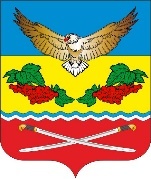 АДМИНИСТРАЦИЯКАЛИНИНСКОГО СЕЛЬСКОГО ПОСЕЛЕНИЯЦИМЛЯНСКОГО РАЙОНА  РОСТОВСКОЙ ОБЛАСТИПОСТАНОВЛЕНИЕ17.07.2023                                      № 57                               ст. КалининскаяВ соответствии со статьей 31 Федерального закона от 2 марта 2007 года № 25-ФЗ «О муниципальной службе в Российской Федерации», Администрация Калининского сельского поселения,ПОСТАНОВЛЯЕТ:1. Утвердить Положение о порядке ведения реестра муниципальных служащих, замещающих должности муниципальной службыв Администрации Калининского сельского поселения, согласно приложению к настоящему постановлению.2. Возложить ведение реестра муниципальных служащих, замещающих должности муниципальной службы в Администрации Калининского сельского поселения на ведущего специалиста по кадровой работеТ.В. Забазнову.3. Контроль за исполнением настоящего постановления оставляю за собой.Глава АдминистрацииКалининского сельского поселения                                        А.Г. Савушинский                  Приложениек  постановлению Администрации Калининского сельского поселенияот 17.07.2023 № 57ПОЛОЖЕНИЕопорядкеведенияРеестрамуниципальныхслужащих,замещающихдолжности муниципальной службы Администрации Калининскогосельского поселенияОбщиеположенияНастоящееПоложениеопределяетсодержаниеипорядокведенияРеестра муниципальных служащих, замещающих должности муниципальнойслужбыв АдминистрацииКалининскогосельскогопоселения(далее –Реестр).Реестр,формируетсянаосновеперсональныхданныхмуниципальных служащих, замещающих должности муниципальной службыв АдминистрацииКалининскогосельского поселения.Сведения,внесенныевРеестр,относятсяксведениямконфиденциальногохарактераиподлежатзащитевсоответствиисдействующимзаконодательством.Реестрведетсянабумажномиэлектронном носителях.Ведение Реестра осуществляется в целях совершенствования работыпоподборуирасстановкекадровнаосновеанализакадровойситуацииворганах местного самоуправления Калининского сельского поселения, атакжесодействияобеспечениюсоциальнойиправовойзащищенностимуниципальных служащих.Сведения,содержащиесявРеестре,являютсяоснованиемдляпроведенияанализакадровогосоставаивыработкинеобходимыхпредложенийирекомендацийдляоргановместногосамоуправленияКалининскогосельского поселения.Основными задачами ведения Реестра являются обеспечение равногодоступа граждан к муниципальной службе в соответствии с их способностями ипрофессиональнойподготовкой,формированиевысокопрофессиональногокадрового состава.Ведение Реестра муниципальных служащих, замещающихдолжностимуниципальнойслужбыАдминистрацииКалининскогосельскогопоселенияВедение Реестра осуществляется специалистом, ведающим кадровымивопросамивАдминистрацииКалининскогосельскогопоселенияежегоднопосостояниюна 1 январятекущегогода.ВедениеРеестравключаетвсебя:вводновыхданныхикорректировкаимеющихся;архивированиеданных,удаляемыхизреестра;формированиевыписоквсоответствиисзапросамилициорганизаций,имеющихдопуск к запрашиваемой информации.Содержание	Реестра	должно	отвечать	установленной	форме(приложения№1к настоящемуПоложению).Реестрвключаетвсебяследующиесведения:порядковыйномерзаписи;фамилия,имя,отчествомуниципальногослужащего;пол;датарождения(число,месяцигод);группадолжностеймуниципальнойслужбы;-должность	муниципальной	службы,	замещаемая	муниципальнымслужащим;датаназначениянапоследнююдолжностьмуниципальнойслужбы(число,месяц и год);классныйчин,датаприсвоения;сведенияопрофессиональномобразовании(наименованиеидатаокончанияобразовательногоучреждения,специальностьиквалификацияподиплому, ученая степень,ученое звание);стаж муниципальной службы (в годах, месяцах, днях) указывается посостояниюна 1 январягода,следующегозаотчетным;сведения о прохождении аттестации муниципальным служащим (датапроведенияаттестации,решение аттестационнойкомиссии);сведения о включении муниципального служащего в кадровый резерв(датавключениявкадровыйрезерв,наименованиедолжности);сведенияодополнительномпрофессиональномобразовании,профессиональнойпереподготовке,повышенииквалификации,стажировкемуниципальногослужащего(наименованиеучебногозаведения,датаокончания,тема);сведения о награждении муниципального служащего государственныминаградами,наградамиРостовскойобластиинаградамиЦимлянского района.Реестрвключаюттакже:список лиц, уволенных с муниципальной службы за отчетный период суказаниемоснованияувольнения(приложение№2кнастоящемуПоложению);переченьвакантныхдолжностеймуниципальнойслужбы(приложение№3кнастоящемуПоложению).Реестр муниципальных служащих ведется постоянно, один раз в годсоставляетсявдвухэкземплярахпосостояниюна 1январягода,следующегозаотчетным и утверждается распоряжением Администрации Калининскогосельского поселения.Экземпляр Реестра муниципальных служащих хранится у специалиста, ведающего кадровымивопросами АдминистрацииКалининскогосельскогопоселения на бумажном и электронном носителях.ОснованиемдлявключениявРеестрмуниципальныхслужащихКалининского сельского поселения является поступление гражданина намуниципальнуюслужбувАдминистрациюКалининскогосельскогопоселения.Сведенияогражданах,поступающихнамуниципальнуюслужбу,вносятся в Реестр в течение пяти дней со дня их назначения на должностимуниципальнойслужбынаоснованиисоответствующихактоворгановместного самоуправленияКалининского сельскогопоселения.При назначении муниципального служащего на другую должностьмуниципальнойслужбывэтомжеорганеместногосамоуправленияКалининского сельского поселения, ином изменении его персональныхданных эти сведения вносятся в Реестр муниципальных служащих в течениепятидней.Основаниями для исключения муниципального служащего из Реестраявляются:увольнениемуниципальногослужащего;назначение муниципального служащего на должность, не отнесенную кдолжностяммуниципальной службы;смерть(гибель)муниципальногослужащего;признание муниципального служащего безвестно отсутствующим илиобъявленияего умершимрешениемсуда,вступившимвзаконнуюсилу.ОснованиемдляисключениямуниципальногослужащегоизРеестраявляется также его назначение на должность муниципальной службы в другоморганеместногосамоуправленияЦимлянскогорайона.Муниципальныйслужащий,уволенныйсмуниципальнойслужбы,исключаетсяизРеестрамуниципальныхслужащихвденьувольнения.В случае смерти (гибели) муниципального служащего либо признаниямуниципальногослужащегобезвестноотсутствующимилиобъявленияегоумершимрешениемсуда,вступившимвзаконнуюсилу,муниципальныйслужащийисключаетсяизРеестрамуниципальныхслужащихвдень,следующий за днем смерти (гибели) или днем вступления в законную силурешениясуда.Муниципальныйслужащийимеетправонаознакомлениесовсемисведениямио нем,включеннымивРеестрмуниципальныхслужащих.Споры,	связанные	с	ведением	Реестра,	рассматриваются	всоответствиисдействующим законодательством.КонтрользаведениемРеестрамуниципальныхслужащихКонтроль за ведением Реестра муниципальных осуществляет отделмуниципальнойслужбыикадровадминистрацииЦимлянскогорайона.Муниципальные служащие, на которых возложены обязанности поформированиюиведениюРеестрамуниципальныхслужащих,несутответственность в соответствии с законодательством за разглашение сведенийконфиденциальногохарактера.ПредставлениесведенийизРеестрамуниципальныхслужащих,хранениеРеестраСведенияизРеестрапредставляютсяработником,ведающимкадровымивопросамивАдминистрацииКалининскогосельскогопоселенияпозапросамсудебных,правоохранительныхиналоговыхоргановв установленном порядке.Реестрпосостояниюна1январятекущегогодахранитсянабумажномносителевАдминистрацииКалининскогосельскогопоселенияв течение 5 лет, после чего передается на хранение вархивныйотделАдминистрацииЦимлянскогорайонавпорядке,установленномзаконодательством.Приложение№1кПоложениюопорядкеведенияРеестрамуниципальныхслужащих,замещающихдолжностимуниципальнойслужбыв АдминистрацииКалининскогосельскогопоселенияРЕЕСТРмуниципальныхслужащих,замещающихдолжностимуниципальнойслужбывАдминистрацииКалининскогосельскогопоселенияпосостояниюна1января 20__годаДата	_________________(Ф.И.О.иподписьглавы АдминистрацииКалининского сельского поселения)____________________________________________(Ф.И.О.иподписьлица,ответственногозасоставлениереестра,номертелефона)Приложение№2кПоложениюопорядкеведенияРеестрамуниципальныхслужащих,замещающихдолжностимуниципальнойслужбыв АдминистрацииКалининскогосельскогопоселенияСПИСОКлиц, уволенных с муниципальной службы в Администрации Калининского сельского поселениязаотчетный периодс1января 20__годапо1января 20___годаДата	__________________(Ф.И.О.иподписьглавы АдминистрацииКалининского сельского поселения)____________________________________________ (Ф.И.О.иподписьлица,ответственногозасоставлениереестра,номертелефона)Приложение№3кПоложениюопорядкеведенияРеестрамуниципальныхслужащих,замещающихдолжностимуниципальнойслужбыв АдминистрацииКалининскогосельскогопоселенияПЕРЕЧЕНЬвакантных должностей муниципальной службы в Администрации Калининского сельского поселенияпосостояниюна1января 20__годаДата	_________________(Ф.И.О.иподписьглавы АдминистрацииКалининского сельского поселения)____________________________________________ (Ф.И.О.иподписьлица,ответственногозасоставлениереестра,номертелефона)	О порядке ведения реестра муниципальных служащих, замещающих должности муниципальной службы в Администрации Калининского сельского поселения№п/пФамилия,имя,отчествомуниципа-льногослужащегоПолДатарождения(число,месяц,год)Группадолжно-стеймуници-пальнойслужбыДолжностьмуници-пальнойслужбы,замещаемаямуници-пальнымслужащимДатаназна-чениянапоследнююдолжностьмуници-пальнойслужбы(число,месяц игод)Классныйчин,датаприсво-енияОбразо-вание(когда икакиеучебныезаведенияокончил;специаль-ность,квалифи-кация подиплому;ученаястепень,ученоезвание)Стажмуници-пальнойслужбыСведенияо прохож-денииаттеста-ции (датапрове-дения,решениеаттеста-ционнойкомиссии)Сведения овключениив кадровыйрезерв(датавклю-чения,наимено-ваниедолжности)Сведения опрофессио-нальнойпереподго-товке,повышенииквалифи-кации,стажировке(наимено-ваниеучебногозаведения,датаокончания,тема)Сведения онаграж-дениигосударст-венныминаградами,наградамиРостовскойобласти инаградамиЦимлянскогорайона)1234567891011121314№п/пФамилия,имя,отчествомуници-пальногослужащегоГруппадолжностеймуници-пальнойслужбыДолжностьмуниципальнойслужбы,замещаемаямуниципальнымслужащимДатаувольненияРеквизитыдокументаобувольнении(номер,дата)Основаниеувольнения(статья,пунктТКРФ)1234567123...№п/пГруппадолжностеймуниципальнойслужбыВакантная должность муниципальнойслужбы123123...